59_7100_2020_14_04РЕГИОНАЛЬНЫЙ ЦЕНТР ОБРАБОТКИ ИНФОРМАЦИИ ПЕРМСКИЙ КРАЙРуководителям МОУО Руководителям ООУважаемые коллеги!В целях предоставления обучающимся 11 класса дополнительной возможности подготовиться к единому государственному экзамену ФИПИ публикует варианты КИМ ЕГЭ досрочного периода 2020 года по 15 учебным предметам.Ссылка на ресурс https://fipi.ru/o-nas/novosti/varianty-yege-dosrochnogo-perioda-2020-goda Прошу довести данную информацию до ВСЕХ обучающихся 9 и 11 классов.Начальник ЦОКО, руководитель РЦОИ        М.С. Черепанов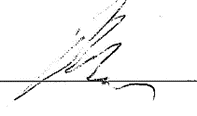 ЦЕНТРОценки КачестваОбразованияг. Пермь, ул. Пермская, 74тел.: 210-14-60, 210-15-57e-mail: eqac@mail.ru